MCB2010L –Microbiology LabExercise 13: The effects of Temperature on GrowthPhysical and chemical environment have effects on growth of bacteria.The effect of temperature on growth of bacteria is most commonly linked to the effect of temperature on enzyme structure and activity within bacterial cells.Optimum temperature is a temperature at which the enzyme functions at its highest rate.  The permanent alteration of enzyme structure with loss of function is called denaturation.Psychrophiles:	 -5°C up to 20°C.Mesophiles:	20°C up to around 45°CRoom temperature mesophilesBody temperature mesophilesThermophiles:	  45° or higherWork in group of 4; procedure – page 82 Obtain 4 TSA plates per group.Mark the bottom of the plate with permanent marker to divide the plate into four quadrants.  Label four quadrants for B. stearothermophilus, E. coli, Ps. fragi, and S. marcescens.Straight streak each organism in corresponding quadrants (Figure 13-2).Incubate 4 plates at different temperature (5°, 25°, 37°, and 55°).  Exercise 14: Transformation in BacteriaGenetic recombination in bacteria; conjugation, transduction, and transformation.Transformation: direct uptake and incorporation of exogenous DNA from the environment.Plasmid: extrachromosomal small circular DNA found in bacteria.Plasmids often contain genes that are helpful to bacteria.Plasmids can be used in biotechnology as a vector in recombinant DNA technology.   Work in group of 6; procedure – page 88-89.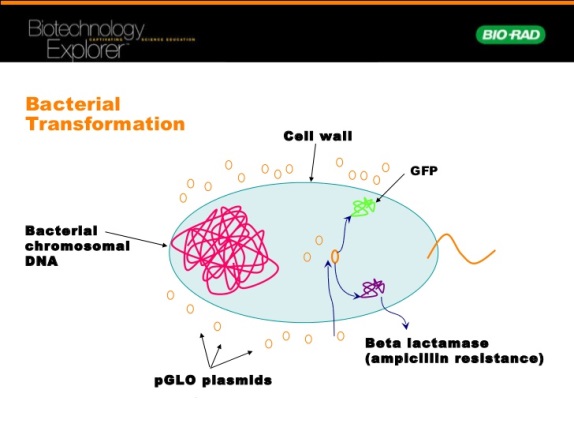 